«О создании координационного совета по развитию малого и среднего предпринимательства на территории сельского поселения «Кузьёль»Во исполнение Федерального закона от 24.07.2007  № 209-ФЗ «О развитии малого и среднего предпринимательства в Российской Федерации», Администрация сельского поселения «Кузьёль» постановляет:1. Создать координационный совет по развитию малого и среднего предпринимательства сельского поселения «Кузьёль».2. Утвердить Положение о координационном совете по развитию малого и среднего предпринимательства сельского поселения «Кузьёль» согласно приложению №1.3. Утвердить состав координационного совета по развитию малого и среднего предпринимательства сельского поселения «Кузьёль» согласно приложению №2. 4. Обнародовать  данное постановление   на официальном сайте администрации сельского поселения «Кузьёль».  5. Контроль за выполнением настоящего постановления оставляю за собой.         Глава сельского поселения «Кузьёль»                            В.П.Шакирова          Приложение № 1УТВЕРЖДЕНОпостановлением администрации  сельского поселения «Кузьёль»от  20.02 2023 года  № 05/02ПОЛОЖЕНИЕо координационном совете по развитию малого и среднегопредпринимательства сельского поселения «Кузьёль»1. Координационный совет по развитию малого и среднего предпринимательства   сельского поселения «Кузьёль» (в дальнейшем именуемый – координационный совет) создан на основании Федерального закона РФ от 24.07.2007  № 209-ФЗ «О развитии малого и среднего предпринимательства в Российской Федерации» с целью координации деятельности органов местного самоуправления, некоммерческих организаций, выражающих интересы субъектов малого и среднего предпринимательства по разработке, реализации и контролю за выполнением мер по поддержке малого и среднего предпринимательства муниципального образования сельское поселение «Кузьёль» Койгородского  района Республики Коми  (далее – муниципальное образование) и выработке согласованных решений при формировании политики в области развития малого и среднего предпринимательства.2. Координационный совет является совещательным органом по выработке и реализации мер, направленных на развитие субъектов малого и среднего предпринимательства.3. Координационный совет:- участвует в проведении общественной экспертизы проектов муниципальных правовых актов муниципального образования, регулирующих развитие малого и среднего предпринимательства;- принимает участие в выработке и реализации муниципальной политики в области развития малого и среднего предпринимательства;- выдвигает и поддерживает инициативы, имеющие муниципальное значение и направленные на реализацию муниципальной политики в области развития малого и среднего предпринимательства;- привлекает граждан, общественные объединения и представителей средств массовой информации к обсуждению вопросов, касающихся реализации прав граждан на предпринимательскую деятельность, и выработке по данным вопросам рекомендаций;- участвует в разработке комплекса мер по устранению административных барьеров, препятствующих развитию малого и среднего предпринимательства в муниципальном образовании;- содействует обмену межмуниципальным, межрегиональным опытом в сфере поддержки малого и среднего предпринимательства.4. Координационный совет имеет право получать у органов местного самоуправления, профсоюзов, некоммерческих организаций, выражающих интересы субъектов малого предпринимательства, объединений предпринимателей, а также от других структур регулирующих работу малого и среднего предпринимательства о состоянии дел по проблемам малого и среднего предпринимательства муниципального образования, запрашивать у них необходимые материалы и документы.5. На заседания координационного совета, с правом совещательного голоса, могут приглашаться представители общественных организаций, а также руководители учебных заведений, специалисты, предприниматели, эксперты, консультанты.6. Координационный совет может образовывать комиссии, создавать рабочие группы из своего состава и из числа привлеченных специалистов для организации переговоров, проведения экспертиз, выездных заседаний на предприятия и т.д.7. Координационный совет информирует общественность о своей деятельности. На его заседаниях могут присутствовать представители средств массовой информации.8. Координационный совет считается созданным с момента принятия решения о его создании и утверждении Положения о нем администрацией муниципального образования. Персональный состав координационного совета утверждается постановлением администрации муниципального образования.9. Председателем координационного совета является Глава муниципального образования, заместителем председателя – ведущий специалист муниципального образования.10. Заседание координационного совета правомочно, если на нем присутствует не менее половины его состава плюс один голос.11. Заседания координационного совета проводятся по мере необходимости, но не реже одного раза в полугодие.12. Председатель или, в его отсутствие, - заместитель председателя координационного совета:- организуют подготовку рассмотрения вопросов на заседаниях совета, подписывают протоколы заседаний совета, на которых он (они) председательствовал (и);- обеспечивают контроль за исполнением принятых на совете решений.13. Секретарь координационного совета:- осуществляет ведение, учет и хранение дел;- обеспечивает рассылку протоколов;- выполняет комплекс организационно-технических мероприятий для функционирования координационного совета (планирование, приглашение участников, протоколирование, переписка и т.д.).- подписывает протоколы заседаний совета.                                       Приложение № 2 УТВЕРЖДЕНОпостановлением администрации  сельского поселения «Кузьёль»от 20.02 2023 года  № 05/02СОСТАВкоординационного совета по развитию малого и среднегопредпринимательства сельского поселения «Кузьёль»“Кузьель” сикт овмодчоминса администрация“Кузьель” сикт овмодчоминса администрация“Кузьель” сикт овмодчоминса администрация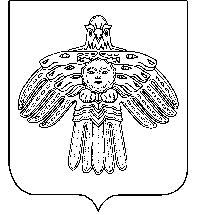 Администрациясельского поселения«Кузьель»Администрациясельского поселения«Кузьель»ПОСТАНОВЛЕНИЕШУÖМот                 20 февраля2023 г.№ № 05 /02Шакирова Вера Петровна-глава сельского поселения, председатель советаГабова Юлия Евгеньевна -специалист I категории администрации сельского поселения, секретарь советаЧлены совета:Члены совета: Садовничая Эрна Николаевна  депутат  Совета МР «Койгородский» IV созыва,индивидуальный предприниматель (по согласованию)  Тумкина Любовь Валерьевна депутат Совета сельского поселения «Кузьёль» II созыва (по согласованию)  Барсукова Светлана Анатольевна Габов Александр Анатольевич депутат Совета сельского поселения «Кузьёль» II созыва (по согласованию)- индивидуальный предприниматель (по согласованию)